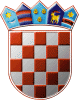               REPUBLIKA HRVATSKAKRAPINSKO – ZAGORSKA ŽUPANIJA                    GRAD ZLATAR                GRADONAČELNIKKLASA: 510-01/23-01/02URBROJ: 2140-07-02-24-3Zlatar, 19.02.2024.                                                                                                  GRAD ZLATAR                                                                                              GRADSKO VIJEĆEPREDMET: Razrješenje i imenovanje mrtvozornika za područje Grada Zlatara – prijedlog za donošenje ZaključkaTemeljem članka 28. Poslovnika Gradskog vijeća Grada Zlatara (“Službeni glasnik Krapinsko-zagorske županije” br. 27/13, 17A/21 i 54A/21), dostavlja se na raspravu i usvajanje prijedlog Zaključka o prijedlogu za razrješenje i imenovanje mrtvozornika za područje Grada Zlatara.Predstavničko tijelo jedinice područne (regionalne) samouprave na prijedlog općinskih, odnosno gradskih vijeća, imenuje potreban broj doktora medicine, odnosno drugih zdravstvenih radnika koji utvrđuje nastup smrti, vrijeme i uzrok smrti osoba umrlih izvan zdravstvene ustanove.Mrtvozornica Vilmica Cimić, bacc. med. techn. dostavila je 15.01.2024. Gradu  Zlataru Zahtjev za razrješenje mrtvozorničke djelatnosti na području Grada Zlatara.Mateja Posarić, bacc.med.tehn, Loborsko Završje 110, Lobor i Nikolina Borovčak, univ.mag.med.techn., Kotarice 21, Sveti Križ Začretje su obavijestile Grad Zlatar da su zainteresirane raditi kao mrtvozornice na području Grada Zlatara.Prilikom imenovanja mrtvozornika potrebno je voditi računa o tome da ovlašteni mrtvozornik mora biti u mogućnosti izvršiti pregled umrle osobe najkasnije u roku od 12 sati od primitka obavijesti o slučaju smrti.Predlaže se Gradskom vijeću donošenje akta u prilogu.                                                                                                     GRADONAČELNICA                                                                                          Jasenka Auguštan-Pentek, bacc. oec.Na temelju članka 230. stavka 1. Zakona o zdravstvenoj zaštiti („Narodne novine“ br.100/18, 125/19, 147/20, 119/22 i 33/23) i članka 27. Statuta Grada Zlatara, (“Službeni glasnik Krapinsko-zagorske županije” br. 36a/13, 9/18, 9/20 i 17A/21) Gradsko vijeće Grada Zlatara na 22. sjednici održanoj 28. veljače 2024. godine, donosi:ZAKLJUČAKo prijedlogu za razrješenje i imenovanje mrtvozornika za područje Grada ZlataraČlanak 1.Predlaže se razriješiti obavljanja dužnosti mrtvozornika za područje Grada Zlatara:Vilmicu Cimić, bacc. med. techn. Članak 2.	Za obavljanje dužnosti mrtvozornika za područje Grada Zlatara predlaže se imenovati:Mateju Posarić, bacc.med.tehn, Loborsko Završje 110, Lobor, OIB 92913946931, zaposlenu na odjelu Patologije i sudske medicine u Općoj bolnici Varaždin,Nikolinu Borovčak, univ.mag.med.techn., Kotarice 21, Sveti Križ Začretje, OIB 92247568593, zaposlenu u domu za stare i nemoćne „Orhideja vita“ u Zlataru.Do sada imenovani na dužnost mrtvozornika za područje Grada Zlatara Krunoslav Dominić, dr.med. i Zoran Šantak, med.tehn. i dalje se predlažu za istu dužnost.Člana 3.Ova Zaključak stupa na snagu dan nakon donošenja, a objavit će se u “Službenom glasniku Krapinsko-zagorske županije”.GRADSKO VIJEĆE GRADA ZLATARAKLASA: 510-01/23-01/02URBROJ: 2140-07-01-24-4Zlatar, 28.02.2024. PREDSJEDNICA                                                                                                    Danijela FindakDIO SEDMI
UTVRĐIVANJE UZROKA SMRTI I OBDUKCIJAČlanak 229.(1) Za svaku umrlu osobu utvrđuje se vrijeme i uzrok smrti.(2) Vrijeme i uzrok smrti utvrđuje doktor medicine.(3) Iznimno od stavka 2. ovoga članka, vrijeme i uzrok smrti može utvrditi i drugi osposobljeni zdravstveni radnik na način koji propisuje pravilnikom ministar.Članak 230.(1) Predstavničko tijelo jedinice područne (regionalne) samouprave odnosno Grada Zagreba na prijedlog općinskih odnosno gradskih vijeća imenuje potreban broj doktora medicine odnosno drugih zdravstvenih radnika koji utvrđuju nastup smrti, vrijeme i uzrok smrti osoba umrlih izvan zdravstvene ustanove.(2) Obveza utvrđivanja nastupa smrti, vremena i uzroka smrti osoba umrlih izvan zdravstvene ustanove, sukladno odluci predstavničkog tijela jedinice područne (regionalne) samouprave odnosno Grada Zagreba iz stavka 1. ovoga članka, odnosi se i na privatne zdravstvene radnike – doktore medicine koji obavljaju zdravstvenu djelatnost u ordinaciji.(3) Vrijeme i uzrok smrti osoba umrlih u zdravstvenoj ustanovi utvrđuje doktor medicine te ustanove.Članak 231.(1) Smrt su dužne prijaviti bez odgađanja osobe koje su živjele u zajednici s umrlom osobom, srodnici ili susjedi, a ako takvih nema, svaka osoba koja za nju sazna.(2) Prijava iz stavka 1. ovoga članka podnosi se doktoru medicine odnosno zdravstvenom radniku koji utvrđuje vrijeme i uzrok smrti.(3) Kad osoba koja utvrđuje smrt ustanovi da je smrt nastupila od zarazne bolesti ili kao posljedica nasilja, obvezna je o tome odmah izvijestiti tijelo državne uprave nadležno za poslove zdravstva odnosno policiju.Članak 232.(1) Pokop umrle osobe obavlja se nakon što je smrt utvrđena, a u pravilu u vremenu od 24 do 48 sati od nastupa smrti.(2) Iznimno od odredbe stavka 1. ovoga članka, na temelju posebnog odobrenja sanitarnog inspektora, pokop se može obaviti i prije isteka roka od 24 sata odnosno nakon isteka roka od 48 sati od nastupa smrti.(3) Nakon isteka roka od 48 sati od nastupa smrti može se obaviti i pokop posmrtnih ostataka umrle punoljetne osobe koja je za života dala suglasnost za korištenje svog tijela u znanstvene ili nastavne svrhe nakon smrti.(4) Tijelo umrle osobe koja nije dala suglasnost za korištenje svojega tijela u nastavne i znanstvene svrhe može se koristiti u te svrhe ako su ispunjeni sljedeći uvjeti:– ako se umrla osoba tome za života nije protivila u pisanom obliku– ako u roku od 48 sati nije podnesen zahtjev za pokop ili kremiranje i– ako je Etičko povjerenstvo nadležne visokoškolske ustanove suglasno s korištenjem tijela umrle osobe u nastavne i znanstvene svrhe.(5) Pokop umrle osobe iz stavaka 3. i 4. ovoga članka obavlja visoko učilište zdravstvenog usmjerenja o svom trošku, uz poštovanje pijeteta prema umrloj osobi, a prema mjesnim i vjerskim običajima.(6) U slučaju nepreuzimanja tijela umrle osobe u roku od 48 sati od nastupa smrti, pokop posmrtnih ostataka umrle osobe obavit će se u suradnji zdravstvene ustanove, nadležnog centra za socijalnu skrb i jedinice područne (regionalne) samouprave odnosno Grada Zagreba nadležne prema mjestu prebivališta umrle osobe.(7) Troškove pokopa posmrtnih ostataka umrle osobe iz stavka 6. ovoga članka snosi jedinica područne (regionalne) samouprave odnosno Grad Zagreb, ovisno o mjestu prebivališta umrle osobe.(8) Ministar pravilnikom propisuje postupak i način davanja suglasnosti iz stavka 3. ovoga članka.